TrigonometrySection P-5 (Part 4): FunctionsDate: ________________________________Objectives:  Students will be able to write and analyze functions that represent real world situations.Students will be able to evaluate a difference quotient.Main IdeaNotesExample 1: Writing a Distance Function Example 2: The Dimensions of a ContainerExample 3: Evaluating a Difference QuotientSuppose a car travels at 70 miles per hour.  Let y be the distance the car travels in x hours.      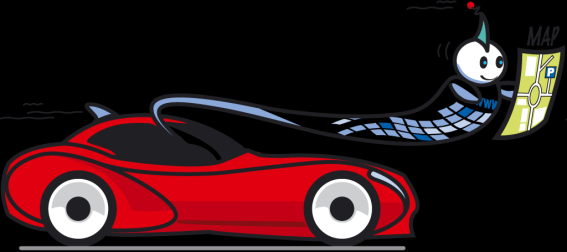 Write the formula that would represent your total distance in terms of time. Does this formula represent a function? ExplainRewrite the equation in function notation.What is f(3)? Interpret this output in the context of this problem.Let’s pretend that you work in the marketing department of a soft drink company. You are experimenting with a new soft-drink can that is slightly narrower and taller than a standard can.For your experimental can, the ratio of the height to the radius is 4. Label the can below.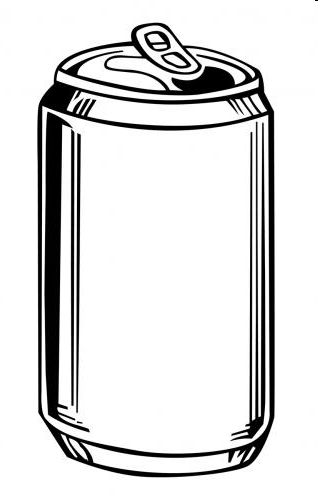 Express the volume of the can as a function of the radius rExpress the volume of the can as a function of the height hFor f(x) = x² - 4x + 7,  find  .Homework: